Workshop ReportDeveloping Methodologies for The Valuation of Ecosystem ServicesOrganized by: UWIFoRT-DOFPS, BhutanBhutan for LifeICIMODBumthang, Bhutan 9-13 September, 2023Signature:Submitted by: …………………………………….Date: …………………………Background of the visitEcosystems are multi-functional and provide a wide range of services that are essential for the sustainable development of human societies. Valuation of the ecosystem’s services or nature’s contribution to people is a very useful tool for policymakers and managers of ecosystems to determine management priorities, balance the interests of stakeholders and design incentive mechanisms for ecosystem management. To guide national conservation planning and investment, the Department of Forests and Park Services, Bhutan through its multiple-year programme Bhutan for Life, intends to estimate the value of the ecosystem services of all its protected areas and biological corridors using appropriate and established methodologies. Ecosystem services valuation for the Chamkharchhu Basin has been prioritised in the current fiscal year. The purpose of the valuation is to estimate the economic values of the ecosystem services that the Chamkharchhu River Basin generates, which then helps the government for making informed decisions on the alternative uses of the river system. Thus, the UWIFoRT-DOFPS, Bhutan for Life, and ICIMOD jointly organised the workshop with technical SANDEE to build the capacity of officials and researchers from Bhutan on the valuation of ecosystem services. Visit PurposeThe purpose of the visit was to:Build capacity of staff from partner institutions in Bhutan on ecosystem services valuationDevelop standardised methodologies for the valuation of ecosystem services of the Chamkharchhu River Basin to be implemented by UWIFoRT, DOFPS supported by Bhutan for LifeBuilt the capacity of the Bhutan team to carry out a valuation of ecosystems services starting from the Chamkharchhu River Basin, and then expanding to all the National Parks in Bhutan.Methods developed of different ecosystem services valuation for use in the Bhutan’s context led by UWIFoRT, and DOFPS by assisting to frame specific questions and parametric measurements and variables of ecosystem services for valuation.Key accomplishments observed:The 5-day workshop was successful in imparting the theoretical concepts of ecosystem services valuation, work on building proposal for ESS valuation in real-case scenario, and learn the basic of the statistical tool STATA. The major accomplishments made were:The four resource persons from SANDEE delivered the theoretical concepts on ecosystem services valuation, covering the following topics:Basics of ecosystem valuation, nature-based solution, cost-benefit analysisNon-market valuationTravel cost methodContingent valuation methodDiscreet choice modelHedonic pricing methodProductivity change methodsBenefit Transfer methodLiterature review processesThe participants were given sessions on STATA where they were given hands-on training on using the software for Travel Cost Method and Contingent Valuation Method.Field visit was successfully conducted at Shingyeer village of Ura Gewog. The participants were divided into three groups where they lead the discussions at/with:Phabtan Sacred Forest, Shingyeer village: Participants conducted KII with the community leader to understand importance of scared grove in ecosystem services. Cattle Herders from Shingyeer village: Participants conducted KII with the local cattle herder to understand the impact of probable interventions (rangeland management plan and hydropower projects) to the livestock and other ecosystem services.Ura Mushroom Group: Participants in this group conducted KII with the leader of Ura Mushroom group. The group understood the market of high-value mushroom variety- Matsutake, with an objective to understand market-based valuation approaches.After the field visit, each team leader presented about:Major ecosystem services of the areaMajor threats on the ecosystem and its impacts to the communityAny policy or programs that are implemented.Potential changes in the ecosystem servicesThe ecosystem valuation method best suited for that ecosystemDevelopment of proposals for identification and valuation of ecosystem services.On the fourth day, the participants were reorganized into following groups to make proposals on the valuation methods for ecosystem services based on the method they are most interested in.Group 1: Travel Cost MethodGroup 2: Contingent Valuation MethodGroup 3: Benefit Transfer MethodEach group delved deeper into the method, taking the real case scenario of national parks in Bhutan. They presented the data and information they will require, the strategies that can be implemented, and the timeline for completing actual valuation process.Key challenges including any gaps observed:Non-economics background: As the participants were from non-economics background, the content of the workshop was challenging to grasp in short span of time.Limited time to conduct the actual valuation:As the major objective of the workshop was to enable the participants to conduct the actual valuations at their respective national parks and at the Chamkharchu river basin, the length of the workshop was challenging to start actual valuation. Also, given the deadline of Bhutan for Life's milestones, the time available seemed to be very constrained.Online Presence of one of the Resource Persons:The online presence of one of the Resource Persons, Prof. Subhrendu Pattanayak made the course delivery compromised compared to what he would have delivered on-site.Recommendations and Way Forward(from post-workshop reflection meeting held at Bhutan between Dr. Sangay, ICIMOD Team, and Resource Persons)Identification of participants who are more interested and capable in conducting the valuation can be done, so that they can lead the process. Also, they can be invited to Kathmandu in December for further capacity building. In this regard Dr. Sangay recommended if 10 participants from each National park can be selected along with the UWIFoRT team.Since there is a sense of urgency in completing the valuation within the given timeline, the way forward can be in two tracks: Produce deliverables as per policy intervention requirements through an interim report- Faster trackCapacity building of the foresters- Slower trackIt was recommended to the Bhutan partner (Dr. Sangay) that while producing the plan, the support required from ICIMOD and resource persons is clearly mentioned in the timeline. Also, ICIMOD needs to discuss internally the plans to move ahead.An idea was floated if a separate grant, specific for Bhutan and this activity, can be created.It was recognized that the participants will require lot of support from SANDEE resource persons, specially in methodology and questionnaire, development. List of participantsPhotographs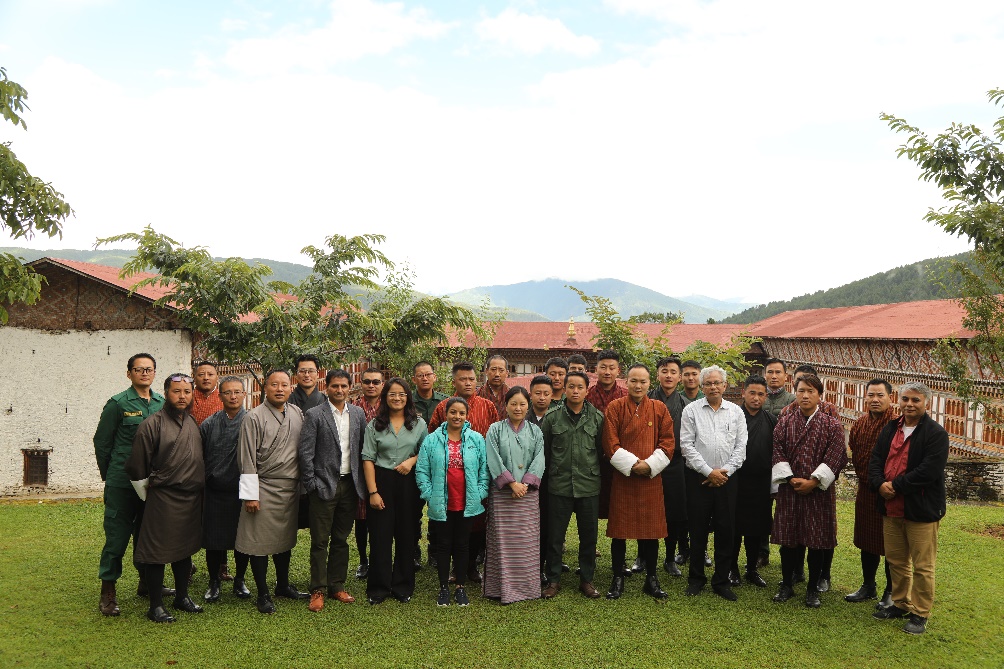 Group Photo with all the participants and resource persons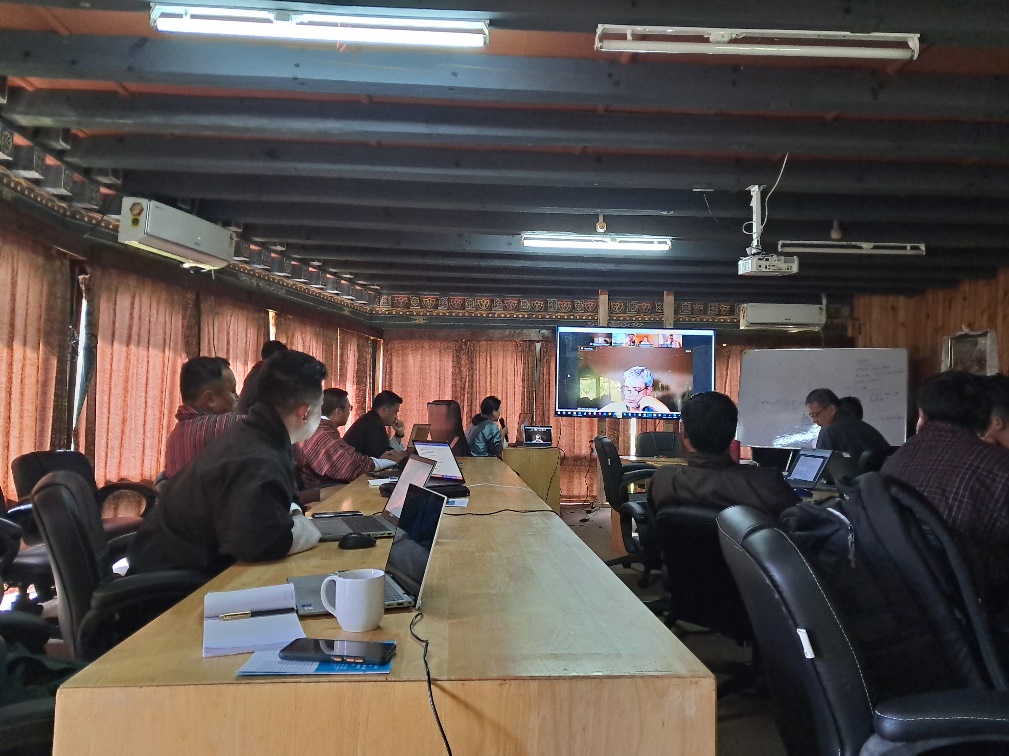 Online session from Prof. Subhrendu Pattanayak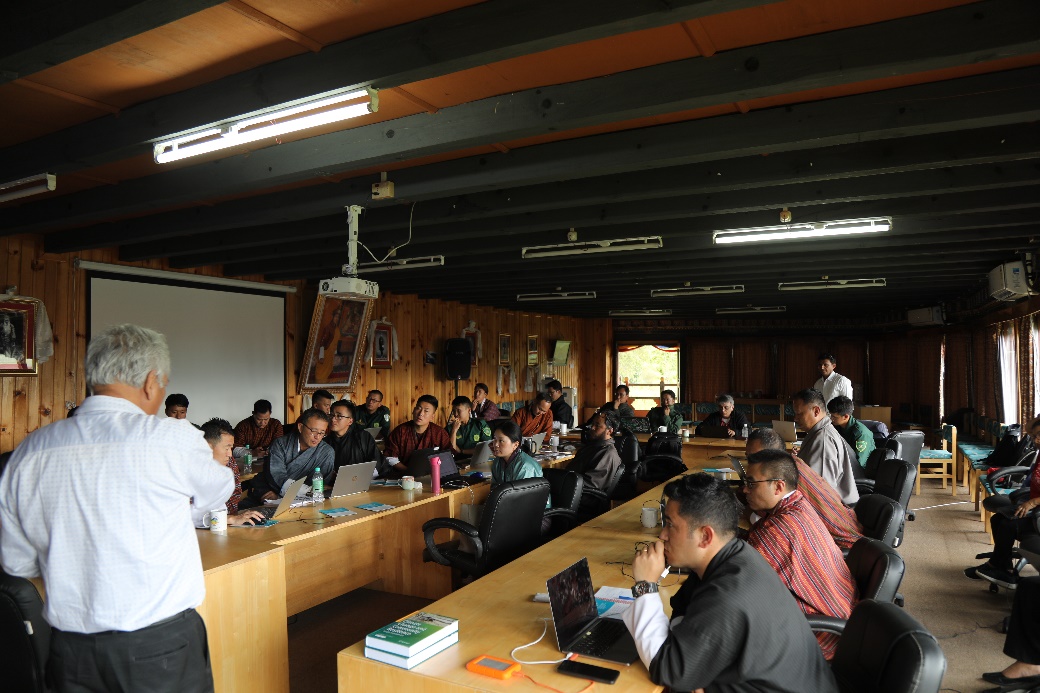 Session by Prof. A.K. Enamul Haque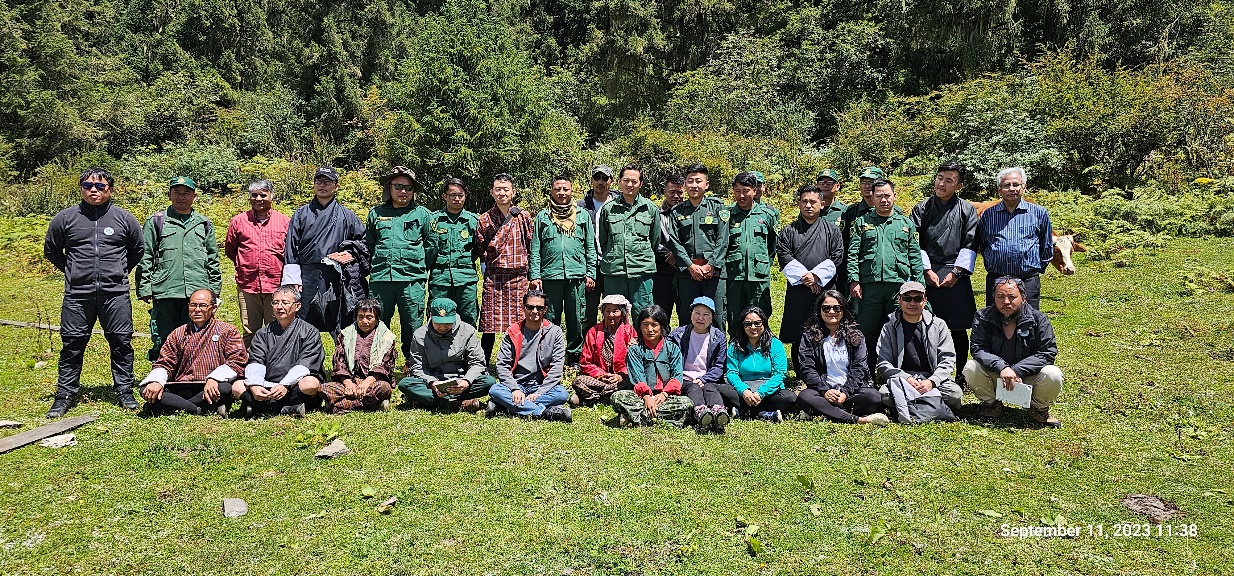 Group Photo after the field visit to Sacred Forest Grove, Shingyeer village, Ura Gewog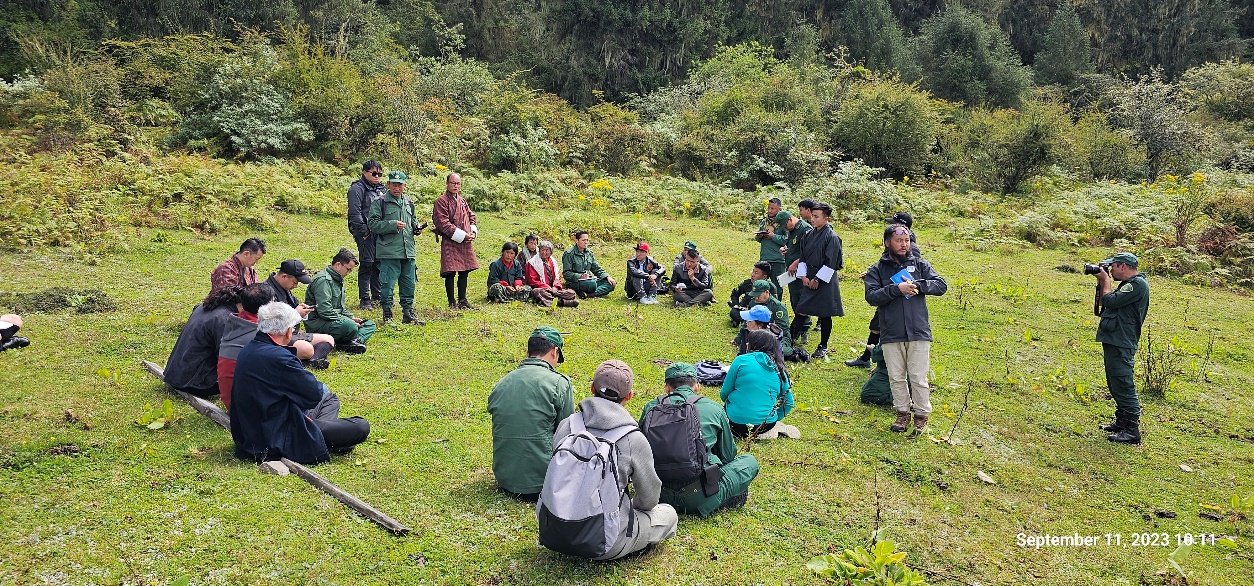 KII on the Sacred Forest with the community leader of Shingyeer Village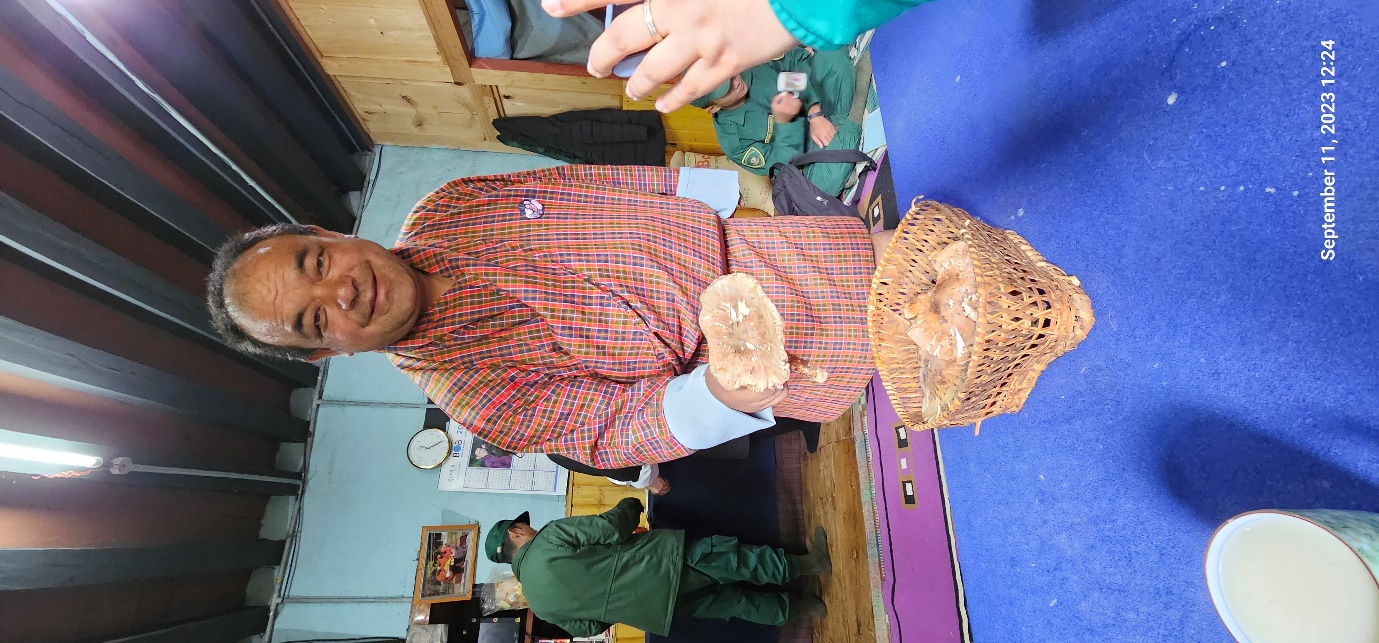 Visit to Ura Mushroom Group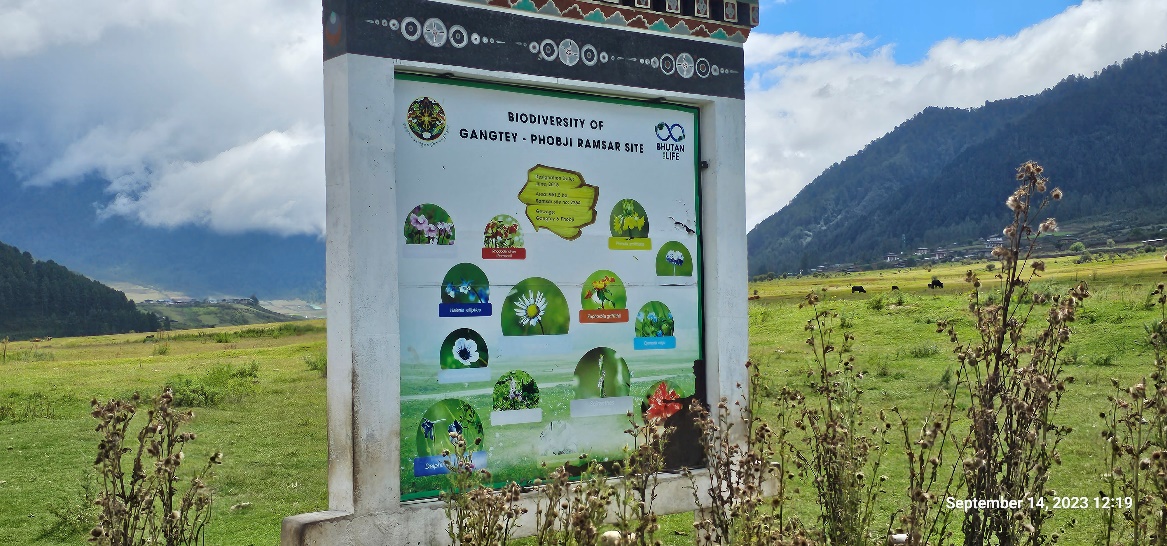 Visit to Gangtey-Phobji Ramsar Site on our way backSnNameDesignationInstitutionGender1Balaram MafchanForestry OfficerPNPMale2Dorji PhuntshoForestry OfficerSWSMale3Dawa ZangpoDy Chief Forestry OfficerFMIDMale4Jigme RangdrelForestry OfficerJWSNPMale5LetroDy Chief Forestry OfficerNCDMale6Pema DendupSr. Forestry OfficerJDNPMale7Prakash RaiForestry OfficerUWIFoRTMale8Rinchen NamgayDy Chief Forestry OfficerUWIFoRTMale9Sangay (Dr.Tiger Sangay)Principal Forestry OfficerUWIFoRTMale10Sangay DrukpaSr Forest RangerBWSMale11Sonam TsheringForestry OfficerJWSMale12Tashi WaibaDy Chief Forestry OfficerFRPMDMale13Tashi PhuntshoForest RangerPWSMale14Tsherab DorjiForestry OfficerRMNPMale15Ugen TakchuSr Forest RangerJKSNRMale16Gyempo DorjiMining EngineerDGMMale17Jigme WangdiSpecialistDoLMale18Kinzang NawgayDy Chief Forestry OfficerDoWMale19Pema WangdaChief EngineerNLCMale20Ugyen NorbuChief Statistical OfficerNSBMale21Kuenzang ChodenProgramme ManagerBhutan For LifeFemale22Kuenzang TobgayProgramme and Communications OfficerBhutan For LifeMale23Yeshi NorbuFinance OfficeBhutan For LifeMale24Tshering WangchenDepartment of AgricultureMale25Karma WangdiSenior Forestry OfficerWangchuck Centennial National ParkMale26Mani Nepal Programme Coordinator, SANDEEICIMODMale27Srijana Joshi Ecosystem SpecialistICIMODFemale28Manashree Newa Programme AssociateICIMODFemale29Pranab MukhopadhyayProf. of EconomicsGoa UniversityMale30AK Enamul HaqueProf. of EconomicsEast West UniversityMale